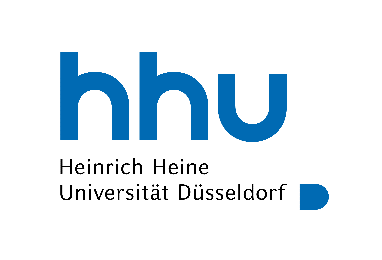 Fachschaft  PharmazieHeinrich-Heine-Universität DüsseldorfGeb. 26.31 U1 R41Universitätsstraße 140225 DüsseldorfTel.: 0211-8112516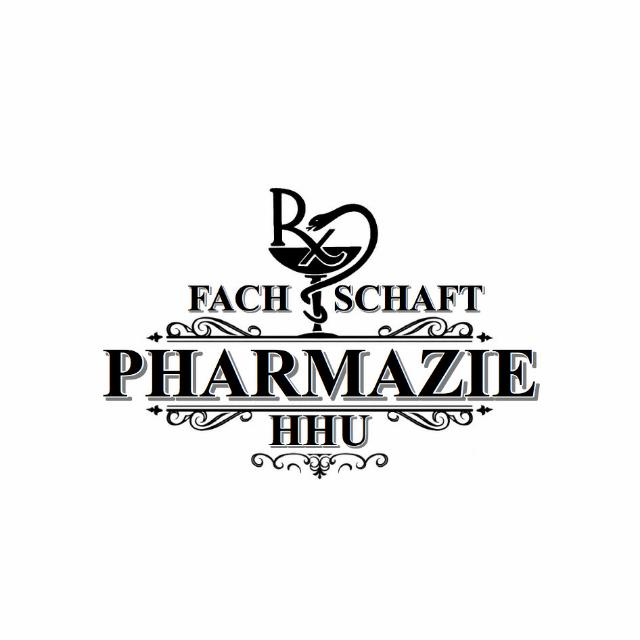 Protokoll der FS-Sitzung 30.01.2024Anwesende Räte:  	 Änne V.	 Veronika M.	 Tarik B.		 Eunice M.	    Leoni K. Thao Ly D. 	 Nele S.  	              Jonas A.		 Rojin K. Kian S.	 Alexander K.	 Sarah G.		 Maik G.Anfang: 18:15 UhrTagesordnung:TOP 0: RegulariaBeschlussfähigkeit wird festgestelltEunice M. ist RedeleitungTOP 1: Post/SchlüsselVerantwortlicher nicht da, sodass die Schlüssel nicht abgeholt werden könnenTOP 2: Recap Dozierendengespräch Gute Resonanz4-Semester-Regelung  betrifft nicht das 1. StaatsexamenOnline-Lehre soll mehr angetrieben werden  positivTOP 3: Stex-TutoriumIdeen sammeln:Lernstrategie sollte angesprochen werdenWie kreuzt man richtigAnmeldebedingungenTOP 4: BPHDSeminare offenUmfrage Mental Health über InstagramAktionen werden gepostet (Instagram)IMPP 01. Januar 2005  keine Prüfungsfragen mehrTOP 5: Umfrage zum StudiengangUmfrage kann bis zum 02.02. weitergebenTOP 6: Ersti-WocheIdeen sammeln und an das Team weitergebenEssensvorschläge: Ciabatta mit DipEnde: 18:45 UhrProtokollführerIn: Eunice Martins